ПРОТОКОЛ № 11заседания Комитета Городской Думы Петропавловск-Камчатскогогородского  округа по молодежной политике,физической культуре, спорту и туризмуПРЕДСЕДАТЕЛЬСТВОВАЛ:ПРИСУТСТВОВАЛИ:ПРИГЛАШЕННЫЕ:ПОВЕСТКА ДНЯ (21) О принятии решения о внесении изменений в Решение Городской Думы Петропавловск-Камчатского городского округа от 20.09.2012 № 530-нд                              «О правотворческой инициативе граждан в Петропавловск-Камчатском городском округе».	Докл. Катрук Татьяна Олеговна(33) О принятии решения о наградах и почетных званиях Петропавловск-Камчатского городского округа.	Докл. Катрук Татьяна Олеговна(27) О принятии решения о порядке сохранения, использования и популяризации объектов культурного наследия (памятников истории и культуры), находящихся в собственности Петропавловск-Камчатского городского округа.Докл. Катрук Татьяна Олеговна (52) Об утверждении перечня наказов избирателей Петропавловск-Камчатского городского округа.		Докл. Катрук Татьяна Олеговна(51) О ходе реализации муниципальной долгосрочной целевой программы «Электронный Петропавловск-Камчатский 2010 - 2015 годы» в 2010-2012 годах.Докл. Новицкая Елена ЮрьевнаО разработке проекта флага Петропавловск-Камчатского городского округа.Докл. Вдовыдченко Владимир МихайловичОб информации Калашникова В.Ю. о ходе выполнения работ на горнолыжной базе «Красная Сопка».Докл. Калашников Валерий Юрьевич О традиционном массовом восхождении на Авачинский вулкан.Докл. Кирносенко Анатолий ВладимировичО взаимодействии Управления культуры, спорта и молодежной политики администрации Петропавловск-Камчатского городского округа с Комитетом Городской Думы по молодежной политике, физической культуре, спорту и туризму.Докл. Долгунков Александр Александрович Об установке памятника Василию Степановичу Завойко.    Докл. Монахова Галина ВасильевнаСЛУШАЛИ: по повестке дня: Кирносенко А.В.РЕШИЛИ: принять повестку дня за основу.	Голосовали: «за» - единогласно.2. СЛУШАЛИ: по первому вопросу повестки дня: О принятии решения о внесении изменений в Решение Городской Думы Петропавловск-Камчатского городского округа от 20.09.2012 № 530-нд «О правотворческой инициативе граждан в Петропавловск-Камчатском городском округе» - Катрук Т.О.ВЫСТУПАЛ: Смирнов С.И.Заслушав докладчика члены Комитета Городской Думы Петропавловск-Камчатского Городского округа по молодежной политике, физической культуре, спорту и туризму (далее – Комитет) РЕШИЛИ: одобрить проект правового акта и рекомендовать Городской Думе принять правовой акт в целом.Голосовали «за» - единогласно.3. СЛУШАЛИ: по второму вопросу повестки дня: О принятии решения о наградах и почетных званиях Петропавловск-Камчатского городского округа – Катрук Т.О.ВЫСТУПАЛИ:  Кирносенко А.В., Смирнов С.И.Заслушав докладчика и обсудив поступившие предложения по данному вопросу, члены Комитета РЕШИЛИ: одобрить проект правового акта и рекомендовать Городской Думе принять правовой акт в целом с учетом предложения администрации Петропавловск-Камчатского городского округа по данному вопросу.	Голосовали «за» - единогласно.СЛУШАЛИ: по третьему вопросу повестки дня: О принятии решения о порядке сохранения, использования и популяризации объектов культурного наследия (памятников истории и культуры), находящихся в собственности Петропавловск-Камчатского городского округа – Катрук Т.О.Заслушав докладчика и обсудив поступившие предложения по данному вопросу, члены Комитета РЕШИЛИ: одобрить проект правового акта и рекомендовать Городской Думе принять правовой акт в целом.Голосовали «за» - единогласно.5. СЛУШАЛИ: по четвертому вопросу повестки дня:                                    Об утверждении перечня наказов избирателей Петропавловск-Камчатского городского округа – Катрук Т.О.        ВЫСТУПАЛИ: Вдовыдченко В.М., Агеев В.А., Смирнов С.И.Заслушав докладчика и обсудив поступившие предложения по данному вопросу, члены Комитета РЕШИЛИ: рекомендовать Городской Думе создать комиссию по доработке перечня наказов избирателей с участием депутатов Городской Думы     от каждого избирательного округа и, в срок до 20 октября 2013 года, представить указанный перечень, доработанный совместно с администрацией Петропавловск-Камчатского городского округа на рассмотрение Городской Думы.Голосовали «за» - единогласно.6. СЛУШАЛИ: по пятому вопросу повестки дня: О ходе реализации муниципальной долгосрочной целевой программы «Электронный Петропавловск-Камчатский 2010 - 2015 годы» в 2010-2012 годах.	ВЫСТУПАЛ: Кирносенко А.В.Обсудив поступившие предложения по данному вопросу, члены Комитета РЕШИЛИ:В связи с неявкой докладчика на заседание Комитета снять данный вопрос с повестки дня.Подготовить обращение на имя Главы администрации Петропавловск-Камчатского городского округа Алексеева А.В. о необходимости присутствия представителей администрации Петропавловск-Камчатского городского округа, являющихся докладчиками по вопросам повестки дня, на заседаниях Комитета.Голосовали «за» - единогласно.СЛУШАЛИ: по шестому вопросу повестки дня: О разработке проекта флага Петропавловск-Камчатского городского округа – Вдовыдченко В.М.ВЫСТУПАЛИ: Кирносенко А.В., Агеев В.А., Смагина Л.И.,            Воровский А.В. Катрук Т.О., Смирнов С.И.Заслушав докладчика и обсудив поступившие предложения по данному вопросу, члены Комитета РЕШИЛИ: рекомендовать пятый вариант изображения флага Петропавловск-Камчатского городского округа.Голосовали «за» - единогласно.СЛУШАЛИ: по седьмому вопросу повестки дня: Об информации Калашникова В.Ю. о ходе выполнения работ на горнолыжной базе «Красная Сопка»  – Калашникова В.Ю.ВЫСТУПАЛИ:  Кирносенко А.В., Смирнов С.И., Агеев В.А.,              Монахова Г.В., Смагина Л.И., Воровский А.В.Заслушав докладчика и обсудив поступившие предложения по данному вопросу, члены Комитета РЕШИЛИ: подготовить обращение в Министерство спорта и молодежной политики Камчатского края о ходе выполнения работ по реконструкции горнолыжной базы «Красная Сопка» с уточнением сроков выполнения указанных работ. 	Голосовали «за» - единогласно.СЛУШАЛИ: по восьмому вопросу повестки дня: О традиционном массовом восхождении на Авачинский вулкан. – Кирносенко А.В.ВЫСТУПАЛИ: Кирносенко А.В., Смирнов С.И., Агеев В.А.,              Монахова Г.В., Смагина Л.И., Калашников В.Ю.Заслушав докладчика и обсудив поступившие предложения по данному вопросу, члены Комитета РЕШИЛИ: подготовить обращение в Законодательное Собрание Камчатского края с просьбой рассмотреть возможность возобновления традиционного массового восхождения на Авачинский вулкан.Голосовали «за» - единогласно.СЛУШАЛИ: по девятому вопросу повестки дня: О взаимодействии Управления культуры, спорта и молодежной политики администрации Петропавловск-Камчатского городского округа с Комитетом Городской Думы по молодежной политике, физической культуре, спорту и туризму –           Долгунков А.А.ВЫСТУПАЛИ:  Кирносенко А.В., Монахова Г.В., Тимофеев Д.Р., Соловьева Л.В., Смагина Л.И.Заслушав докладчика и обсудив поступившие предложения по данному вопросу, члены Комитета РЕШИЛИ: запросить у Управления культуры, спорта и молодежной политики администрации Петропавловск-Камчатского городского округа план проведения мероприятий на 2013 год, а так же информацию о ходе выполнения данного плана за 9 месяцев 2013 года до 15 октября 2013 года.	Голосовали «за» - 5, «против» - 1, «воздержались» - 2. СЛУШАЛИ: по десятому вопросу повестки дня: Об установке памятника Василию Степановичу Завойко – Монахову Г.В.ВЫСТУПАЛИ:  Кирносенко А.В., Смирнов С.И., Агеев В.А.Заслушав докладчика и обсудив поступившие предложения по данному вопросу, члены Комитета РЕШИЛИ: принять информацию к сведению.	Голосовали «за» - единогласно.Заместитель председателя Городской Думы Петропавловск-Камчатского городского округа, председатель Комитета Городской Думы по молодежной политике, физической культуре, спорту и туризму					           	                А.В. Кирносенко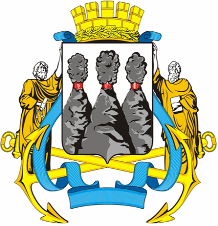 ГОРОДСКАЯ ДУМАПЕТРОПАВЛОВСК-КАМЧАТСКОГОГОРОДСКОГО ОКРУГАКОМИТЕТ ПО МОЛОДЕЖНОЙ ПОЛИТИКЕ, ФИЗИЧЕСКОЙ КУЛЬТУРЕ, СПОРТУ И ТУРИЗМУГОРОДСКАЯ ДУМАПЕТРОПАВЛОВСК-КАМЧАТСКОГОГОРОДСКОГО ОКРУГАКОМИТЕТ ПО МОЛОДЕЖНОЙ ПОЛИТИКЕ, ФИЗИЧЕСКОЙ КУЛЬТУРЕ, СПОРТУ И ТУРИЗМУ683000, г. Петропавловск-Камчатский, ул. Ленинская, д. 14, тел./факс (8-4152) 42-52-29, www.dumapk.ru683000, г. Петропавловск-Камчатский, ул. Ленинская, д. 14, тел./факс (8-4152) 42-52-29, www.dumapk.ru683000, г. Петропавловск-Камчатский, ул. Ленинская, д. 14, тел./факс (8-4152) 42-52-29, www.dumapk.ru                от 19 августа 2013 годаКирносенко А.В.	-заместитель председателя Городской Думы Петропавловск-Камчатского городского округа, председатель Комитета Городской Думы Петропавловск-Камчатского городского округа по молодежной политике, физической культуре, спорту и туризму;Агеев В.А.- депутат Городской Думы Петропавловск-Камчатского городского округа;Воровский А.В.-депутат Городской Думы Петропавловск-Камчатского городского округа;Долгунков А.А.Калашников В.Ю.Монахова Г.В.Смагина Л.И.Смирнов С.И.Тимофеев Д.Р.------депутат Городской Думы Петропавловск-Камчатского городского округа;депутат Городской Думы Петропавловск-Камчатского городского округа;начальник Управления культуры, спорта и молодежной политики администрации Петропавловск-Камчатского городского округа;депутат Городской Думы Петропавловск-Камчатского городского округа;заместитель председателя Городской Думы Петропавловск-Камчатского городского округа;депутат Городской Думы Петропавловск-Камчатского городского округа.Вдовыдченко В.М.Иванков Т.П. Соловьева Л.В.---Руководитель Аппарата Городской Думы Петропавловск-Камчатского городского округа;консультант отдела Аппарата Городской Думы Петропавловск-Камчатского городского округа по организационно-правовому обеспечению органов Городской Думы Петропавловск-Камчатского городского округа и депутатских объединений;начальник отдела молодежной политики и спорта Управления культуры, спорта и молодежной политики администрации Петропавловск-Камчатского городского округа.